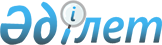 Об утверждении лимитов штатной численности
					
			Утративший силу
			
			
		
					Постановление Правительства Республики Казахстан от 9 февраля 2001 года N 214, (Утратило силу - постановлением Правительства РК от 11 января 2002 г. N 39 ~P020039)



          В соответствии с Конституционным законом Республики Казахстан от 18 
декабря 1995 года  
 Z952688_ 
  "О Правительстве Республики Казахстан" 
Правительство Республики Казахстан постановляет:




          1. Утвердить прилагаемые:




          1) лимиты штатной численности работников министерств, агентств и 
ведомств;




          2) лимиты штатной численности работников территориальных органов 
министерств, агентств и ведомств.




          2. Министерству финансов Республики Казахстан в установленном 
законодательством порядке внести в Правительство Республики Казахстан 
предложение о приведении ранее принятых актов Правительства Республики 
Казахстан в соответствие с настоящим постановлением.




          3. Признать утратившими силу некоторые решения Правительства 
Республики Казахстан согласно приложению.




          4. Настоящее постановление вступает в силу со дня подписания.





     Премьер-Министр
     Республики Казахстан

                                                  Приложение к 



                                           постановлению Правительства
                                               Республики Казахстан
                                           от 9 февраля 2001 года N 214











                                                              Перечень




                                      утративших силу некоторых решений 




                                      Правительства Республики Казахстан








          1. Пункты 1, 2, 3 и 5 постановления Правительства Республики 
Казахстан от 21 сентября 1999 года N 1433  
 P991433_ 
  "Об утверждении лимитов 
штатной численности".




          2. Подпункт 1) пункта 1 постановления Правительства Республики 
Казахстан от 29 ноября 1999 года N 1797 "О внесении изменений и дополнений 
в постановления Правительства Республики Казахстан от 21 сентября 1999 
года N 1433 и от 8 октября 1999 года N 1540".




          3. Подпункт 2) пункта 3 постановления Правительства Республики 
Казахстан от 30 ноября 1999 года N 1815  
 P991815Oб 
 "Об изменении лимитов 
штатной численности отдельных государственных органов Республики 
Казахстан".




          4. Постановление Правительства Республики Казахстан от 17 февраля 
2000 года N 261  
 P000261_ 
  "О внесении изменений в постановление 
Правительства Республики Казахстан от 21 сентября 1999 года N 1433".




          5. Подпункт 1) пункта 1 постановления Правительства Республики 
Казахстан от 28 февраля 2000 года N 306  
 P000306_ 
  "О внесении изменений в  
постановления Правительства Республики Казахстан от 21 сентября 1999 года 
N 1433 и от 7 декабря 1999 года N 1872".




          6. Подпункт 1) пункта 3 постановления Правительства Республики 
Казахстан от 21 марта 2000 года N 421  
 P000421_ 
  "О Комитете по делам 
Содружества Независимых Государств Министерства иностранных дел Республики 
Казахстан" (САПП Республики Казахстан, 2000 г., N 16, ст. 164).




          7. Подпункт 1) пункта 7 постановления Правительства Республики 
Казахстан от 6 мая 2000 года N 683  
 P000683_ 
  "О создании Совета по связям с 
религиозными объединениями".




          8. Постановление Правительства Республики Казахстан от 18 июля 2000 
года N 1085  
 P001085_ 
  "Об увеличении лимита штатной численности Агентства 
Республики Казахстан по туризму и спорту".




          9. Пункт 2 постановления Правительства Республики Казахстан от 11 
августа 2000 года N 1235  
 P001235_ 
  "Некоторые вопросы Министерства 
государственных доходов Республики Казахстан".




          10. Постановление Правительства Республики Казахстан от 5 сентября 
2000 года N 1340  
 P001340_ 
  "О внесении изменений в постановление 
Правительства Республики Казахстан от 21 сентября 1999 года N 1433".




          11. Пункт 4 изменений и дополнений, которые вносятся в некоторые 
решения Правительства Республики Казахстан, утвержденных постановлением 
Правительства Республики Казахстан от 3 ноября 2000 года N 1665  
 P001665_ 
  
"О некоторых вопросах транспортно-коммуникационного комплекса Республики 
Казахстан".




          12. Постановление Правительства Республики Казахстан от 18 декабря 
2000 года N 1860  
 P001860_ 
  "О внесении изменения в постановление 
Правительства Республики Казахстан от 21 сентября 1999 года N 1433".




          13. Подпункт 2) пункта 4 постановления Правительства Республики 
Казахстан от 28 декабря 2000 года N 1920  
 P001920_ 
  "О создании 
территориальных органов Министерства труда и социальной защиты населения 
Республики Казахстан".





                                             Утверждены постановлением



                                        Правительства Республики Казахстан
                                            от 9 февраля 2001 года N 214











                                      Лимиты штатной численности работников




          территориальных органов министерств, агентств и ведомств 
<*>

     Сноска. Вносятся изменения и дополнения (не внесены) в строки, 
порядковые номера 3, 6 - постановлением Правительства РК от 24 апреля 2001 
года N 547  
 P010547_ 
 . Внесены изменения в строку 2 - постановлением 
Правительства РК от 12 июня 2001 г. N 813  
 P010813_ 
 ; в строку 5 - от 22 
сентября 2001 г. N 1222  
 P011222_ 
  ; в строку 1 - от 23 ноября 2001 г. N 
1508  
 P011508_ 
  ; в строку 10 - от 21 декабря 2001 г. N 1668  
 Р011668_ 
  ; в 
строку 3 - постановлением Правительства РК от 28 декабря 2001 года N 1755 
 
 P011755_ 
  .
     
___________________________________________________________________________
   N      !            Наименование             !лимит штатной численности!
__________!_____________________________________!_________________________!
     !    !    Министерство юстиции Республики  !           551           !
     !    !              Казахстан              !                         !
__________________________________________________________________________!
     


                                            Утверждены постановлением



                                        Правительства Республики Казахстан
                                            от 9 февраля 2001 года N 214














                                Лимиты штатной численности работников




                                    министерств, агентств и ведомств 
<*>



     Сноска. Вносятся изменения (не внесены) в строку, порядковый номер 4, 
в подпункт 2) - постановлением Правительства РК от 24 апреля 2001 года N 
547  
 P010547_ 
 . Вносятся изменения в строку 13 - постановлением 
Правительства РК от 12 июня 2001 г. N 810  
 P010810_ 
 . Вносятся изменения в 
строку 3 - постановлением Правительства РК от 12 июня 2001 г. N 813 
 
 P010813_ 
 ; в строку 8 - постановлением Правительства РК от 12 июля 2001 г. 
N 947  
 P010947_ 
 ; в строку 12 - от 2 августа 2001 года N 1022  
 Р011022_ 
 ; в 
строку 7 и 12 - от 22 сентября 2001 г. N 1222  
 P011222_ 
  ; в строку 5 - от 
28 октября 2001 г. N 1366  
 P011366_ 
  ; в строку 2 - от 23 ноября 2001 г. N 
1508  
 P011508_ 
  ; в строку 4 - постановлением Правительства РК от 28 декабря 
2001 года N 1755  
 P011755_ 
  .
___________________________________________________________________________
    N      !                Наименование             !
___________!_________________________________________!_____________________
     !     !Министерство юстиции Республики Казахстан!         238       * 
     !     !             в том числе:                !
     !  1) !Комитет регистрационной службы           !          30
     !  2) !Комитет по правам интеллектуальной       !          20       *
     !     !собственности                            !
     !  3) !Комитет по борьбе с наркоманией и        !          19
     !     !наркобизнесом                            !
_____!_____!_________________________________________!_____________________
        
          
     (Специалисты: Мартина Н.А.,
                   Умбетова А.М.)    
      
      


					© 2012. РГП на ПХВ «Институт законодательства и правовой информации Республики Казахстан» Министерства юстиции Республики Казахстан
				